Tennessee Organization of School Superintendent’s Associate Leadership Institute“Bridging Policy and Practice”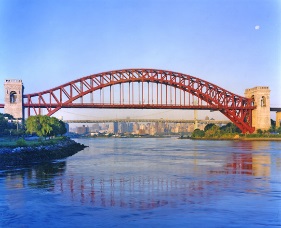 Murfreesboro City SchoolsMurfreesboro, TNSeptember 27, 2019Building School Culture: Creating a collaborative, progressive, and relational school environment7:30-8:00		Registration and Networking				TOSS Staff8:00-8:05		Opening Comments and Introductions		Wanda Shelton8:10-8:30		Dr. Dyer and School Leaders			-The Cleveland Journey8:30-9:30		Learning from the Heart: Passion, Purpose, 	Flip Flippen			And a Plan   Leadership=Service9:30-9:45		Break     	9:45-11:30	    	The Cleveland City School Story			Russell Dyer										staff members11:30-12:15		Lunch Provided by TOSS12:15-12:30		Move to Round Table Discussion and TableTop Activity 			Round Table 1:	Questions for Flip Flippen			Round Table 2:	Implementation			Round Table 3:	Lead worthy			Round Table 4:	Principals Perspective		12:30-1:40		Round Table Discussions/Activities Rotation 1:40-1:55		Break1:55-3:15		Brain Research and the Whole Child			Flip Flippen3:15-3:30		Discussion and Follow-up				 Diane Wilborn 3:30-3:45		 Evaluation, wrap-up, and Final Think Pair Share	Wanda Shelton